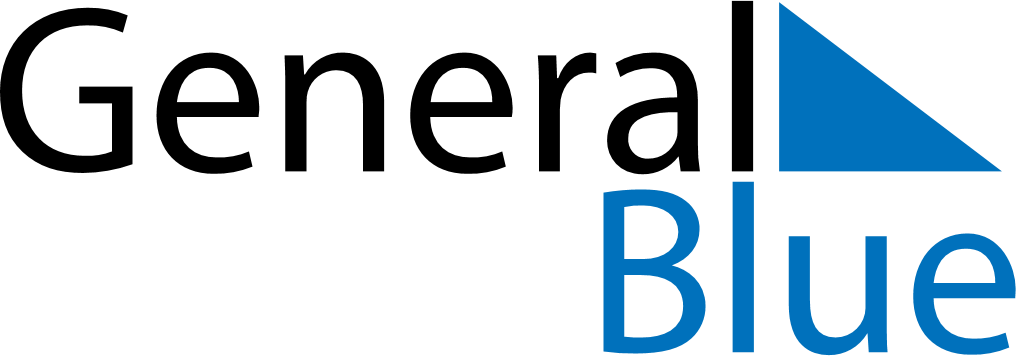 July 2029July 2029July 2029July 2029July 2029July 2029RwandaRwandaRwandaRwandaRwandaRwandaMondayTuesdayWednesdayThursdayFridaySaturdaySunday1Independence Day2345678Liberation Day910111213141516171819202122232425262728293031NOTES